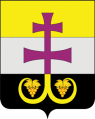 МУНИЦИПАЛЬНОЕ УЧРЕЖДЕНИЕ АДМИНИСТРАЦИЯ МУНИЦИПАЛЬНОГО ОБРАЗОВАНИЯ «ВЕШКАЙМСКИЙ РАЙОН» УЛЬЯНОВСКОЙ ОБЛАСТИПОСТАНОВЛЕНИЕр.п. ВешкаймаОб утверждении Порядка по согласованию проведения работ в технических и охранных зонахПостановляю:1. Утвердить прилагаемый Порядок по согласованию проведения работ в технических и охранных зонах. 2. Настоящее постановление вступает в силу после его обнародования.Глава  администрациимуниципального образования «Вешкаймский район»                                                                         Т.Н. Стельмах Порядок по согласованию проведения работ в технических и охранных зонах1. Общие положения1.1. Настоящий Порядок по согласованию  проведения работ в технических и охранных зонах (далее – Порядок) определяет сроки и последовательность процедур при согласовании проведения работ в технических и охранных зонах на территории муниципального образования «Вешкаймский район» Ульяновской области, а также особые условия использования земельных участков, расположенных в пределах охранных зон, обеспечивающие безопасное функционирование и эксплуатацию объектов электрического, газового, телефонного и других видов хозяйств.1.2. Соблюдение настоящего Порядка обязательно для всех юридических лиц независимо от формы собственности и ведомственной принадлежности, а также для индивидуальных предпринимателей и физических лиц на территории муниципального образования «Вешкаймский район» Ульяновской области.1.3. Согласование проведения работ в технических и охранных зонах на территории муниципального образования «Вешкаймский район» Ульяновской области осуществляется структурным подразделением администрации муниципального образования «Вешкаймский район» Ульяновской области  - управлением ТЭР, ЖКХ, строительства и дорожной деятельности (далее – уполномоченный орган).2. Порядок рассмотрения вопросов при согласовании проведения работ в технических и охранных зонах2.1. Случаи, в которых требуется согласование проведения работ в технических и охранных зонах являются:-выполнение строительных, монтажных, взрывных работ, планировки грунта;-сооружение проездов и переездов через трассы действующих коммуникаций, а также размещение коллективных и индивидуальных садов и огородов;-выполнение мелиоративных земляных работ, оросительных и осушительных систем;-высаживание деревьев и кустарников;-выполнение геологосъемочных, поисковых, геодезических и других изыскательных работ, связанных с устройством скважин, шурфов и взятием проб грунта.2.2. Перечень документов, которые заявитель представляет для получения согласования проведения работ в технических и охранных зонах:- заявление на согласование проведения работ в технических и охранных зонах согласно приложению к настоящему Порядку;- разрешение на вырубку зелёных насаждений, выданное уполномоченным органом (при необходимости вырубки зелёных насаждений);- схема организации движения транспортных средств и пешеходов (в случае закрытия или ограничения дорожного движения на период проведения работ), согласованная с ГИБДД;- схема участка проведения работ, согласованная в установленном порядке с собственниками инженерных сетей и коммуникаций, автомобильных и железнодорожных дорог, трубопроводов;2.3. Перечень документов, получаемых заявителем в результате оформления согласования проведения работ в технических и охранных зонах:- согласование проведения работ в технических и охранных зонах;- отказ в согласовании проведения работ в технических и охранных зонах.2.4. Основаниями для отказа в принятии заявления и требуемых документов для оформления согласования проведения работ в технических и охранных зонах являются:- предоставление неполного пакета документов согласно пункта 2.2;- предоставление документов лицом, не имеющим на это полномочий;- наличие в представленных документах серьёзных повреждений, которые не позволяют однозначно истолковать их содержание;- наличие в предоставленных документах недостоверной и/или противоречивой информации.2.5. Основаниями для отказа в выдаче согласования проведения работ в технических и охранных зонах являются:- отсутствие согласований схемы участка проведения работ, в установленном порядке, с собственниками инженерных сетей и коммуникаций, автомобильных и железных дорог, трубопроводов;- отсутствие согласований схемы организации движения транспортных средств и пешеходов (в случае закрытия или ограничения дорожного движения на период проведения работ) с ГИБДД.2.6. Срок проведения согласования проведения работ в технических и охранных зонах или отказ в предоставлении данного согласования составляет не более 10 календарных дней с даты регистрации заявления.2.7. Согласование проведения работ в технических и охранных зонах осуществляется бесплатно.2.8. Форма подачи заявителем документов, необходимых для проведения согласования проведения работ в технических и охранных зонах:-заявление подаётся в бумажной или электронной форме;-материалы согласования заявитель направляет в уполномоченный орган в 2-х экземплярах на бумажном носителе.3. Контроль за согласованием проведения работв технических и охранных зонахПри нарушении требований настоящего Порядка применяются меры административного воздействия в соответствии с действующим законодательством об административных правонарушениях.______________________                              Главе администрации                                             муниципального образования                                              «Вешкаймский район»                                             Ульяновской областиЗАЯВЛЕНИЕпо согласованию проведения работ в технических и охранных зонахПрошу Вас выдать согласование проведения работ в технических и охранных зонах для__________________________________________________________________________________________________________________________________(указать цель проведения работ)на земельном участке, расположенном по адресу:___________________________________________________________________________________________________________сроком с________________________по_____________________________г.Приложение:-разрешение на вырубку зелёных насаждений, выданное уполномоченным органом (при необходимости вырубки зелёных насаждений);-схема организации движения транспортных средств и пешеходов (в случае закрытия или ограничения дорожного движения на период проведения работ), согласованная с ГИБДД.-схема участка проведения работ, согласованная в установленном порядке с собственниками инженерных сетей и коммуникаций, автомобильных и железнодорожных дорог, трубопроводов, а также иными лицами, чьи интересы могут быть затронуты при проведении работ.Восстановление нарушенного благоустройства гарантирую.Дата:_______________________Подпись:___________________14 марта 2018 г.№194УТВЕРЖДЁНпостановлением администрации муниципального образования «Вешкаймский район»от  14 марта 2018 г. № 194 ПРИЛОЖЕНИЕ к Порядку по согласованию проведения работ в технических и охранных зонах